Rewalidacja, kl. II SPDP, 20.041.Przeczytaj polecenia i wykonaj ćwiczenia w zeszycie.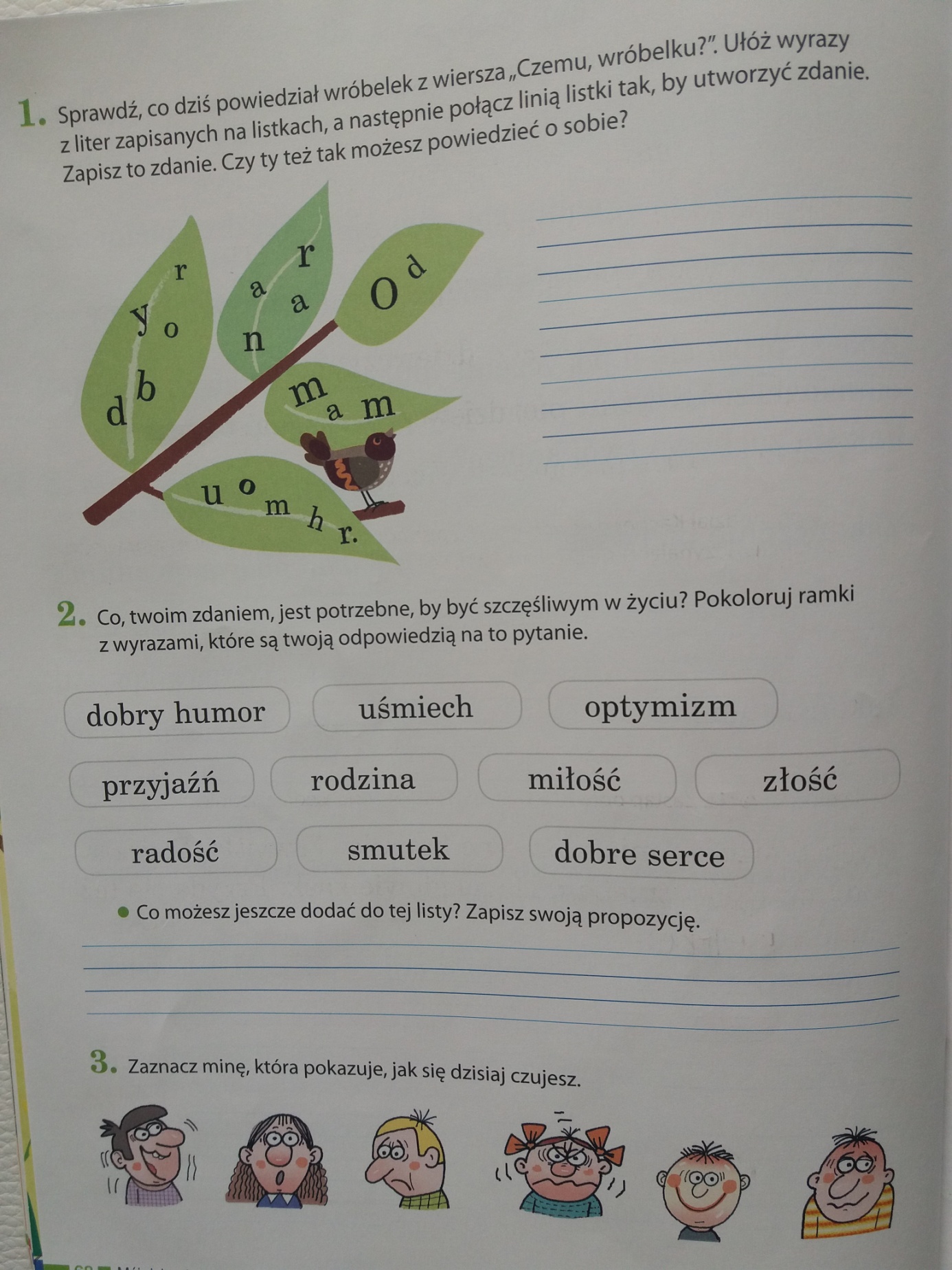 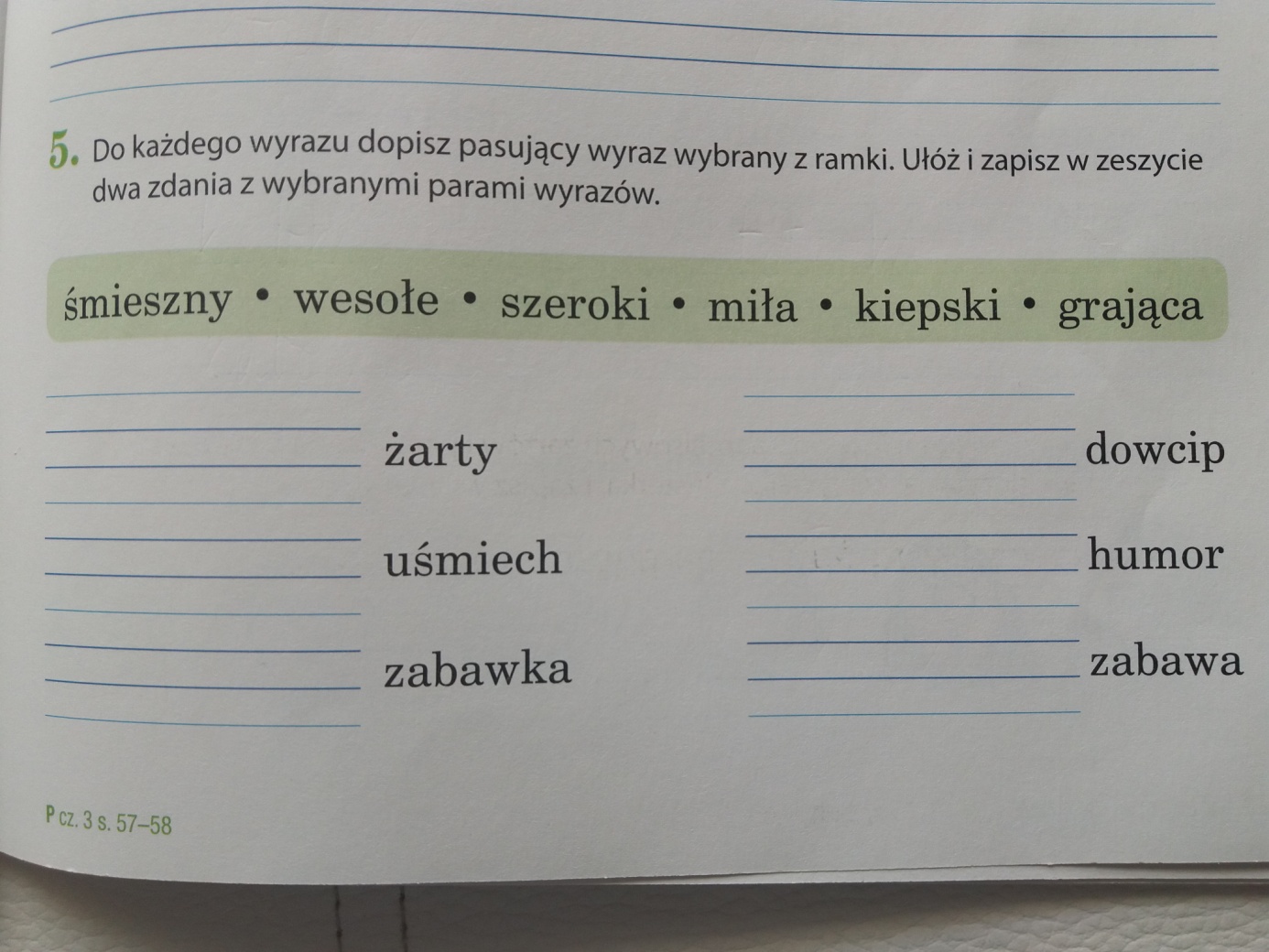 